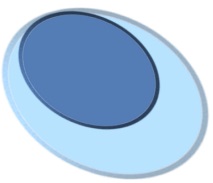 KLASA: 363-05/15-01/01 URBROJ: 2198/31-11-15-1 GRAČAC, 6. ožujka 2015.Temeljem upozorenja objavljenog 23. veljače 2015.g.,na službenim stranicama Općine Gračac (www.gracac.hr), donosim Odluke o osnivanjuPovjerenstva za popis objekataČlanak 1.Ovom Odlukom osniva se Povjerenstvo za popis objekata (u daljnjem tekstu: Povjerenstvo) u svrhu obilaska i utvrđivanja stvarnog stanja objekata koji su svoje vertikalne odvode oborinskih voda spojili u kanalizacijski sustav, radi čega dolazi do prepunjenja sabirne septičke jame, za potrebe evidencija iz nadležnosti „Gračac vodovod i odvodnja“ d.o.o., a osobito utvrđivanja podataka za nelegalni priključak.Članak 2.U Povjerenstvo se imenuju:       1.Marko Gale – predsjednik Povjerenstva      2. Mile Rastović – predstavnik Općine Gračac       3. Jadranka Drlja – predstavnik „Gračac vodovod i odvodnja“ d.o.o.Članak 3.Članovi Povjerenstva upozoriti će vlasnike objekata da nelegalne priključke otpoje u roku od 5 dana i o istome obavijeste „Gračac vodovod i odvodnju“ d.o.o.Članak 4.U protivnom će se primijeniti kaznena mjera shodno Odluci o cijeni usluga, stavka 1.13.Članak 5.Ova Odluka stupa na snagu danom donošenja, a objavit će se na službenim stranicama Općine Gračac.					Direktor 					Marko Gale, v.r.